Қысқа мерзімді жоспарПән: қазақ тіліҰзақ мерзімді жоспар бөлімі: Биотехнология және гендік инженерия келешегі.  Пән: қазақ тіліҰзақ мерзімді жоспар бөлімі: Биотехнология және гендік инженерия келешегі.  Мектеп:  «І.Айттықов атындағы орта мектеп-балабақша кешені» КМММектеп:  «І.Айттықов атындағы орта мектеп-балабақша кешені» КМММектеп:  «І.Айттықов атындағы орта мектеп-балабақша кешені» КМММектеп:  «І.Айттықов атындағы орта мектеп-балабақша кешені» КМММектеп:  «І.Айттықов атындағы орта мектеп-балабақша кешені» КММКүні: 24.02.2020жКүні: 24.02.2020жМұғалімнің аты-жөні:  Ахметжанова А.Е.Мұғалімнің аты-жөні:  Ахметжанова А.Е.Мұғалімнің аты-жөні:  Ахметжанова А.Е.Мұғалімнің аты-жөні:  Ахметжанова А.Е.Мұғалімнің аты-жөні:  Ахметжанова А.Е.Сынып: 9 Т1Сынып: 9 Т1Қатысқан оқушылар саны: Қатысқан оқушылар саны: Қатысқан оқушылар саны: Қатыспағандар:Қатыспағандар:Сабақтың тақырыбыСабақтың тақырыбыБиотехнология және гендік инженерия келешегі.  Биотехнология және гендік инженерия келешегі.  Биотехнология және гендік инженерия келешегі.  Биотехнология және гендік инженерия келешегі.  Биотехнология және гендік инженерия келешегі.  Осы сабақта қол жеткізілетін оқу мақсаттары (оқу бағдарламасына сілтеме)Осы сабақта қол жеткізілетін оқу мақсаттары (оқу бағдарламасына сілтеме)9.2.7.1 Ғаламтор, энциклопедия, газет-журналдар, оқулықтар, ғылыми еңбектерден алынған деректерді дәлел ретінде қолдану 9.4.4.2 салалас құрмалас сөйлемдердің мағыналық түрлерін ажырата білу, түрлендіру9.2.7.1 Ғаламтор, энциклопедия, газет-журналдар, оқулықтар, ғылыми еңбектерден алынған деректерді дәлел ретінде қолдану 9.4.4.2 салалас құрмалас сөйлемдердің мағыналық түрлерін ажырата білу, түрлендіру9.2.7.1 Ғаламтор, энциклопедия, газет-журналдар, оқулықтар, ғылыми еңбектерден алынған деректерді дәлел ретінде қолдану 9.4.4.2 салалас құрмалас сөйлемдердің мағыналық түрлерін ажырата білу, түрлендіру9.2.7.1 Ғаламтор, энциклопедия, газет-журналдар, оқулықтар, ғылыми еңбектерден алынған деректерді дәлел ретінде қолдану 9.4.4.2 салалас құрмалас сөйлемдердің мағыналық түрлерін ажырата білу, түрлендіру9.2.7.1 Ғаламтор, энциклопедия, газет-журналдар, оқулықтар, ғылыми еңбектерден алынған деректерді дәлел ретінде қолдану 9.4.4.2 салалас құрмалас сөйлемдердің мағыналық түрлерін ажырата білу, түрлендіруСабақтың мақсаттарыСабақтың мақсаттарыҒаламтор, газет-журналдар мен ғылыми еңбектерден алынған деректерді талқылайды. Сабақ барысында тыңдалған деректерден салалас құрмалас сөйлемдерді ажыратып, түрлендіредіҒаламтор, газет-журналдар мен ғылыми еңбектерден алынған деректерді талқылайды. Сабақ барысында тыңдалған деректерден салалас құрмалас сөйлемдерді ажыратып, түрлендіредіҒаламтор, газет-журналдар мен ғылыми еңбектерден алынған деректерді талқылайды. Сабақ барысында тыңдалған деректерден салалас құрмалас сөйлемдерді ажыратып, түрлендіредіҒаламтор, газет-журналдар мен ғылыми еңбектерден алынған деректерді талқылайды. Сабақ барысында тыңдалған деректерден салалас құрмалас сөйлемдерді ажыратып, түрлендіредіҒаламтор, газет-журналдар мен ғылыми еңбектерден алынған деректерді талқылайды. Сабақ барысында тыңдалған деректерден салалас құрмалас сөйлемдерді ажыратып, түрлендіредіБағалау критерийіБағалау критерийіберілген тақырыпқа байланысты жаңа  ақпараттармен танысады;сабақ барысында өз пікірлерімен қоса жаңа деректерді де дәлел ретінде қолдана алады;тыңдалған деректерден салалас құрмалас сөйлемдерді ажыратып, түрлендіредіберілген тақырыпқа байланысты жаңа  ақпараттармен танысады;сабақ барысында өз пікірлерімен қоса жаңа деректерді де дәлел ретінде қолдана алады;тыңдалған деректерден салалас құрмалас сөйлемдерді ажыратып, түрлендіредіберілген тақырыпқа байланысты жаңа  ақпараттармен танысады;сабақ барысында өз пікірлерімен қоса жаңа деректерді де дәлел ретінде қолдана алады;тыңдалған деректерден салалас құрмалас сөйлемдерді ажыратып, түрлендіредіберілген тақырыпқа байланысты жаңа  ақпараттармен танысады;сабақ барысында өз пікірлерімен қоса жаңа деректерді де дәлел ретінде қолдана алады;тыңдалған деректерден салалас құрмалас сөйлемдерді ажыратып, түрлендіредіберілген тақырыпқа байланысты жаңа  ақпараттармен танысады;сабақ барысында өз пікірлерімен қоса жаңа деректерді де дәлел ретінде қолдана алады;тыңдалған деректерден салалас құрмалас сөйлемдерді ажыратып, түрлендіредіТілдік мақсаттар Тілдік мақсаттар Пәнге тән лексика мен терминология: гормон, гипофиз, рецептор, жасуша, тұқым қуалаушы, , ергежейлілік, алыптық.Диалог пен жазу үшін пайдалы сөздер мен тіркестер:Менің ойымша/пікірімше…, Менің көзқарасым тұрғысынан…., Менің көзқарасым бойымша…,  Мен сенімдімін…, Мені таңқалдыратыны...Пәнге тән лексика мен терминология: гормон, гипофиз, рецептор, жасуша, тұқым қуалаушы, , ергежейлілік, алыптық.Диалог пен жазу үшін пайдалы сөздер мен тіркестер:Менің ойымша/пікірімше…, Менің көзқарасым тұрғысынан…., Менің көзқарасым бойымша…,  Мен сенімдімін…, Мені таңқалдыратыны...Пәнге тән лексика мен терминология: гормон, гипофиз, рецептор, жасуша, тұқым қуалаушы, , ергежейлілік, алыптық.Диалог пен жазу үшін пайдалы сөздер мен тіркестер:Менің ойымша/пікірімше…, Менің көзқарасым тұрғысынан…., Менің көзқарасым бойымша…,  Мен сенімдімін…, Мені таңқалдыратыны...Пәнге тән лексика мен терминология: гормон, гипофиз, рецептор, жасуша, тұқым қуалаушы, , ергежейлілік, алыптық.Диалог пен жазу үшін пайдалы сөздер мен тіркестер:Менің ойымша/пікірімше…, Менің көзқарасым тұрғысынан…., Менің көзқарасым бойымша…,  Мен сенімдімін…, Мені таңқалдыратыны...Пәнге тән лексика мен терминология: гормон, гипофиз, рецептор, жасуша, тұқым қуалаушы, , ергежейлілік, алыптық.Диалог пен жазу үшін пайдалы сөздер мен тіркестер:Менің ойымша/пікірімше…, Менің көзқарасым тұрғысынан…., Менің көзқарасым бойымша…,  Мен сенімдімін…, Мені таңқалдыратыны...Құндылықтарды игертуҚұндылықтарды игертуӨмір бойы білім алу. Гендік инженерия тақырыбы аясында түсініктерін кеңейту. Өмір бойы білім алу. Гендік инженерия тақырыбы аясында түсініктерін кеңейту. Өмір бойы білім алу. Гендік инженерия тақырыбы аясында түсініктерін кеңейту. Өмір бойы білім алу. Гендік инженерия тақырыбы аясында түсініктерін кеңейту. Өмір бойы білім алу. Гендік инженерия тақырыбы аясында түсініктерін кеңейту. Пәнаралық байланысПәнаралық байланысБиология, биохимияБиология, биохимияБиология, биохимияБиология, биохимияБиология, биохимияБастапқы білімБастапқы білімКітаби тіл, сөз дәлдігіКітаби тіл, сөз дәлдігіКітаби тіл, сөз дәлдігіКітаби тіл, сөз дәлдігіКітаби тіл, сөз дәлдігіЖоспарЖоспарЖоспарЖоспарЖоспарЖоспарЖоспарСабақтың жоспарланған кезеңдеріЖоспар бойынша орындалуы тиіс іс-әрекеттер Жоспар бойынша орындалуы тиіс іс-әрекеттер Жоспар бойынша орындалуы тиіс іс-әрекеттер Жоспар бойынша орындалуы тиіс іс-әрекеттер Жоспар бойынша орындалуы тиіс іс-әрекеттер ДереккөздерСабақтың басы5 минТопқа бөлу: «Атом молекула» әдісі бойынша бөлу  Қызығушылықты  ояту.Оқушылар суреттер топтамасы бойынша сабақтың тақырыбын болжайды. Ойларымен бөліседі. Сабақтың оқу мақсатымен танысады.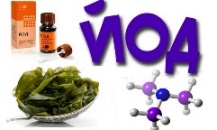 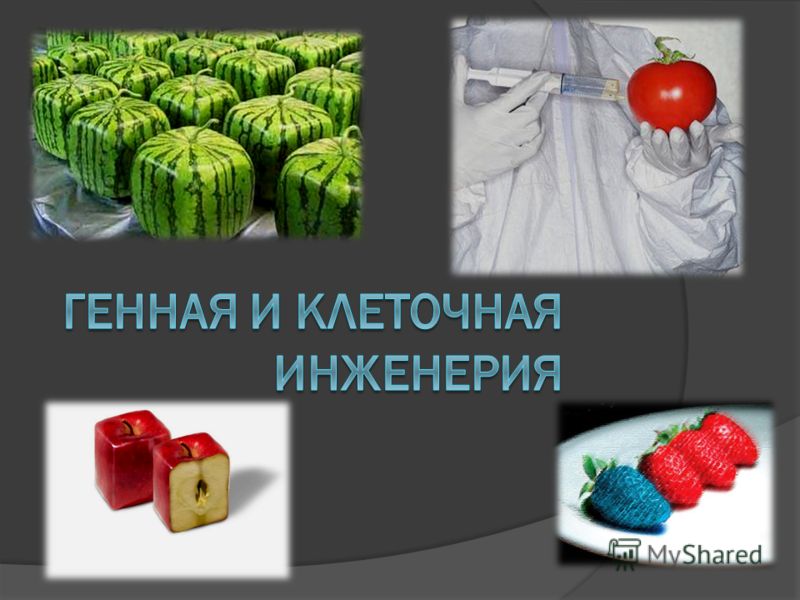 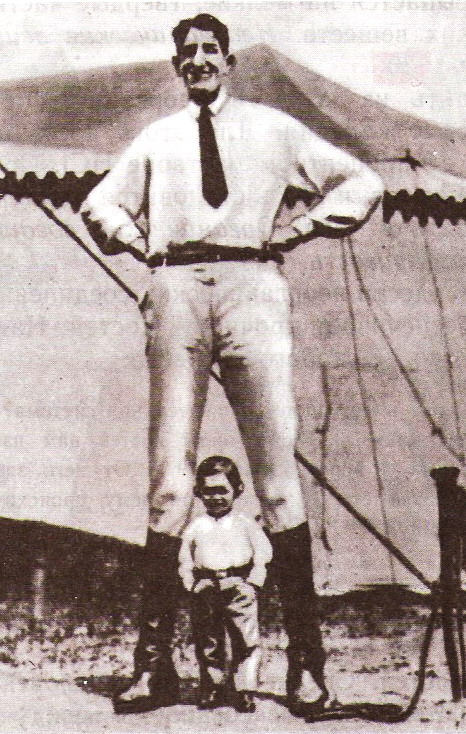 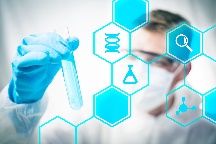 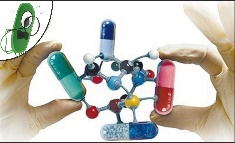 Топқа бөлу: «Атом молекула» әдісі бойынша бөлу  Қызығушылықты  ояту.Оқушылар суреттер топтамасы бойынша сабақтың тақырыбын болжайды. Ойларымен бөліседі. Сабақтың оқу мақсатымен танысады.Топқа бөлу: «Атом молекула» әдісі бойынша бөлу  Қызығушылықты  ояту.Оқушылар суреттер топтамасы бойынша сабақтың тақырыбын болжайды. Ойларымен бөліседі. Сабақтың оқу мақсатымен танысады.Топқа бөлу: «Атом молекула» әдісі бойынша бөлу  Қызығушылықты  ояту.Оқушылар суреттер топтамасы бойынша сабақтың тақырыбын болжайды. Ойларымен бөліседі. Сабақтың оқу мақсатымен танысады.Топқа бөлу: «Атом молекула» әдісі бойынша бөлу  Қызығушылықты  ояту.Оқушылар суреттер топтамасы бойынша сабақтың тақырыбын болжайды. Ойларымен бөліседі. Сабақтың оқу мақсатымен танысады.слайдСабақтың ортасы5 мин10 мин15 мин2 мин3минМағынаны тану кезеңіОқылымалды тапсырмасы«Ой қозғау»  әдісіБиотехнология дегенді қалай түсінесіңдер?«Ген» дегеніміз не?Неліктен «гендік инженерия» деп аталады?Гендік инженерия қай ғылым саласымен байланысты деп ойлайсыңдар?Дескриптор1.Биотехнологияны түсінеді2.Ген туралы біледі3.Гендік инженерияны біледі4. Гендік инженерия қай ғылым саласымен байланысты болатынын біледіОқылым тапсырмасыТ.ЖҮш топқа үш түрлі мәтіндер беріледі.І-топ:  «РАФТ» әдісі бойынша «Биотехнологияның пайда болуы мен даму тарихы» тақырыбында топ мүшелері әртүрлі формада, әртүрлі аудиторияда ролдерді таңдап баяндама немесе мақала дайындау. Дескриптор:Роль мени аудитория сәйкес таңдайдыОқырманын анықтайдыТақырыпқа сай талдайдыІІ-«SWOT» әдісі    «Гендік инженерия» тақырыбында топ мүшелері гендік инжереияның мықты жағы, әлсіз жағы,мүмкіндіктер, қауіп-қатерлеріне талдау.Дескриптор:Мәтіннің мықты жағын біледіӘлсіз жағын табадыМүмкіндіктері мен қауіп-қатерін табадыІІІ -«Балық қаңқасы» әдісі«Гендік модификацияланған тағамдардан қауіптену қажет пе?» тақырыбында топ мүшелері дәлелі мен себебін, қорытындысын шығаруДескриптор:ГМО тағамдарының қауіпті екенін біледіСебебін анықтайдыҚорытынды шығарадыҚБ:  «Екі жұлдыз , бір тілек» әдісі.Оқушылардың жазған ақпараттарын талдап , екі дұрыс және ұтымды айтылған ақпарат  және бір ескерту немесе ұсыныс айтылады.Ж.Оқылымнан кейінгі тапсырма«Маған төрт нәрсені айт» әдісі бойынша мәтіннің жанрын , стилін, түрін, көркемдегіш тәсілдерін тапқызу.І топ: Формасы: жазбашаМақсаты: ақпарат беруКөзделген аудитория: жалпы аудиторияғаІІ топ:Мәтін жанры: мақала,Стилі: ғылыми стильТілі-сөйлем деңгейі: жай сөйлем, хабарлы сөйлем, тбІІІ топ.Мәтін түрі: пайымдауМәтін стилі: ғылымиТілі мәтін деңгейі:  абзац құрылымы, абзацтарды байланыстырушы сөздер, шақтар, автор үні мен көзқарасыДескриптор: 1. Жанр түрін табады2. Стилін ажыратады3. Түрін ажыратады4.Мақсатын табады.5. Көркемдегіш тәсілдерді анықтайды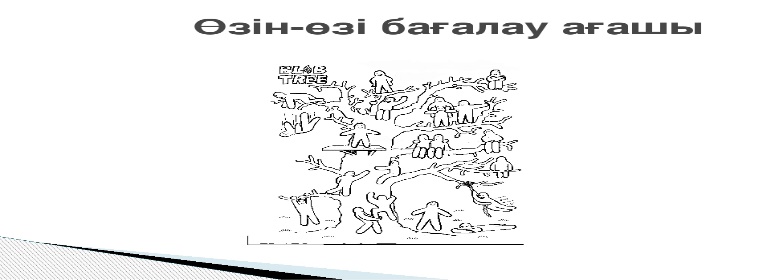 Жұппен жұмыс: берілген бейнежазбадан салалас құрмалас сқйлемдерді                   теріп жазып, талдайды.Дескриптор:Мәтінді тыңдайды.Салалас құрмалас сөйлемдерді теріп жазады.Сөйлем мүшесіне талдап, с.қ. түрін анықтайды.Бағалау. Оқушылардың сабаққа қатуына қарай мұғалімнің бағалауы «жарайсың»    Мағынаны тану кезеңіОқылымалды тапсырмасы«Ой қозғау»  әдісіБиотехнология дегенді қалай түсінесіңдер?«Ген» дегеніміз не?Неліктен «гендік инженерия» деп аталады?Гендік инженерия қай ғылым саласымен байланысты деп ойлайсыңдар?Дескриптор1.Биотехнологияны түсінеді2.Ген туралы біледі3.Гендік инженерияны біледі4. Гендік инженерия қай ғылым саласымен байланысты болатынын біледіОқылым тапсырмасыТ.ЖҮш топқа үш түрлі мәтіндер беріледі.І-топ:  «РАФТ» әдісі бойынша «Биотехнологияның пайда болуы мен даму тарихы» тақырыбында топ мүшелері әртүрлі формада, әртүрлі аудиторияда ролдерді таңдап баяндама немесе мақала дайындау. Дескриптор:Роль мени аудитория сәйкес таңдайдыОқырманын анықтайдыТақырыпқа сай талдайдыІІ-«SWOT» әдісі    «Гендік инженерия» тақырыбында топ мүшелері гендік инжереияның мықты жағы, әлсіз жағы,мүмкіндіктер, қауіп-қатерлеріне талдау.Дескриптор:Мәтіннің мықты жағын біледіӘлсіз жағын табадыМүмкіндіктері мен қауіп-қатерін табадыІІІ -«Балық қаңқасы» әдісі«Гендік модификацияланған тағамдардан қауіптену қажет пе?» тақырыбында топ мүшелері дәлелі мен себебін, қорытындысын шығаруДескриптор:ГМО тағамдарының қауіпті екенін біледіСебебін анықтайдыҚорытынды шығарадыҚБ:  «Екі жұлдыз , бір тілек» әдісі.Оқушылардың жазған ақпараттарын талдап , екі дұрыс және ұтымды айтылған ақпарат  және бір ескерту немесе ұсыныс айтылады.Ж.Оқылымнан кейінгі тапсырма«Маған төрт нәрсені айт» әдісі бойынша мәтіннің жанрын , стилін, түрін, көркемдегіш тәсілдерін тапқызу.І топ: Формасы: жазбашаМақсаты: ақпарат беруКөзделген аудитория: жалпы аудиторияғаІІ топ:Мәтін жанры: мақала,Стилі: ғылыми стильТілі-сөйлем деңгейі: жай сөйлем, хабарлы сөйлем, тбІІІ топ.Мәтін түрі: пайымдауМәтін стилі: ғылымиТілі мәтін деңгейі:  абзац құрылымы, абзацтарды байланыстырушы сөздер, шақтар, автор үні мен көзқарасыДескриптор: 1. Жанр түрін табады2. Стилін ажыратады3. Түрін ажыратады4.Мақсатын табады.5. Көркемдегіш тәсілдерді анықтайдыЖұппен жұмыс: берілген бейнежазбадан салалас құрмалас сқйлемдерді                   теріп жазып, талдайды.Дескриптор:Мәтінді тыңдайды.Салалас құрмалас сөйлемдерді теріп жазады.Сөйлем мүшесіне талдап, с.қ. түрін анықтайды.Бағалау. Оқушылардың сабаққа қатуына қарай мұғалімнің бағалауы «жарайсың»    Мағынаны тану кезеңіОқылымалды тапсырмасы«Ой қозғау»  әдісіБиотехнология дегенді қалай түсінесіңдер?«Ген» дегеніміз не?Неліктен «гендік инженерия» деп аталады?Гендік инженерия қай ғылым саласымен байланысты деп ойлайсыңдар?Дескриптор1.Биотехнологияны түсінеді2.Ген туралы біледі3.Гендік инженерияны біледі4. Гендік инженерия қай ғылым саласымен байланысты болатынын біледіОқылым тапсырмасыТ.ЖҮш топқа үш түрлі мәтіндер беріледі.І-топ:  «РАФТ» әдісі бойынша «Биотехнологияның пайда болуы мен даму тарихы» тақырыбында топ мүшелері әртүрлі формада, әртүрлі аудиторияда ролдерді таңдап баяндама немесе мақала дайындау. Дескриптор:Роль мени аудитория сәйкес таңдайдыОқырманын анықтайдыТақырыпқа сай талдайдыІІ-«SWOT» әдісі    «Гендік инженерия» тақырыбында топ мүшелері гендік инжереияның мықты жағы, әлсіз жағы,мүмкіндіктер, қауіп-қатерлеріне талдау.Дескриптор:Мәтіннің мықты жағын біледіӘлсіз жағын табадыМүмкіндіктері мен қауіп-қатерін табадыІІІ -«Балық қаңқасы» әдісі«Гендік модификацияланған тағамдардан қауіптену қажет пе?» тақырыбында топ мүшелері дәлелі мен себебін, қорытындысын шығаруДескриптор:ГМО тағамдарының қауіпті екенін біледіСебебін анықтайдыҚорытынды шығарадыҚБ:  «Екі жұлдыз , бір тілек» әдісі.Оқушылардың жазған ақпараттарын талдап , екі дұрыс және ұтымды айтылған ақпарат  және бір ескерту немесе ұсыныс айтылады.Ж.Оқылымнан кейінгі тапсырма«Маған төрт нәрсені айт» әдісі бойынша мәтіннің жанрын , стилін, түрін, көркемдегіш тәсілдерін тапқызу.І топ: Формасы: жазбашаМақсаты: ақпарат беруКөзделген аудитория: жалпы аудиторияғаІІ топ:Мәтін жанры: мақала,Стилі: ғылыми стильТілі-сөйлем деңгейі: жай сөйлем, хабарлы сөйлем, тбІІІ топ.Мәтін түрі: пайымдауМәтін стилі: ғылымиТілі мәтін деңгейі:  абзац құрылымы, абзацтарды байланыстырушы сөздер, шақтар, автор үні мен көзқарасыДескриптор: 1. Жанр түрін табады2. Стилін ажыратады3. Түрін ажыратады4.Мақсатын табады.5. Көркемдегіш тәсілдерді анықтайдыЖұппен жұмыс: берілген бейнежазбадан салалас құрмалас сқйлемдерді                   теріп жазып, талдайды.Дескриптор:Мәтінді тыңдайды.Салалас құрмалас сөйлемдерді теріп жазады.Сөйлем мүшесіне талдап, с.қ. түрін анықтайды.Бағалау. Оқушылардың сабаққа қатуына қарай мұғалімнің бағалауы «жарайсың»    Мағынаны тану кезеңіОқылымалды тапсырмасы«Ой қозғау»  әдісіБиотехнология дегенді қалай түсінесіңдер?«Ген» дегеніміз не?Неліктен «гендік инженерия» деп аталады?Гендік инженерия қай ғылым саласымен байланысты деп ойлайсыңдар?Дескриптор1.Биотехнологияны түсінеді2.Ген туралы біледі3.Гендік инженерияны біледі4. Гендік инженерия қай ғылым саласымен байланысты болатынын біледіОқылым тапсырмасыТ.ЖҮш топқа үш түрлі мәтіндер беріледі.І-топ:  «РАФТ» әдісі бойынша «Биотехнологияның пайда болуы мен даму тарихы» тақырыбында топ мүшелері әртүрлі формада, әртүрлі аудиторияда ролдерді таңдап баяндама немесе мақала дайындау. Дескриптор:Роль мени аудитория сәйкес таңдайдыОқырманын анықтайдыТақырыпқа сай талдайдыІІ-«SWOT» әдісі    «Гендік инженерия» тақырыбында топ мүшелері гендік инжереияның мықты жағы, әлсіз жағы,мүмкіндіктер, қауіп-қатерлеріне талдау.Дескриптор:Мәтіннің мықты жағын біледіӘлсіз жағын табадыМүмкіндіктері мен қауіп-қатерін табадыІІІ -«Балық қаңқасы» әдісі«Гендік модификацияланған тағамдардан қауіптену қажет пе?» тақырыбында топ мүшелері дәлелі мен себебін, қорытындысын шығаруДескриптор:ГМО тағамдарының қауіпті екенін біледіСебебін анықтайдыҚорытынды шығарадыҚБ:  «Екі жұлдыз , бір тілек» әдісі.Оқушылардың жазған ақпараттарын талдап , екі дұрыс және ұтымды айтылған ақпарат  және бір ескерту немесе ұсыныс айтылады.Ж.Оқылымнан кейінгі тапсырма«Маған төрт нәрсені айт» әдісі бойынша мәтіннің жанрын , стилін, түрін, көркемдегіш тәсілдерін тапқызу.І топ: Формасы: жазбашаМақсаты: ақпарат беруКөзделген аудитория: жалпы аудиторияғаІІ топ:Мәтін жанры: мақала,Стилі: ғылыми стильТілі-сөйлем деңгейі: жай сөйлем, хабарлы сөйлем, тбІІІ топ.Мәтін түрі: пайымдауМәтін стилі: ғылымиТілі мәтін деңгейі:  абзац құрылымы, абзацтарды байланыстырушы сөздер, шақтар, автор үні мен көзқарасыДескриптор: 1. Жанр түрін табады2. Стилін ажыратады3. Түрін ажыратады4.Мақсатын табады.5. Көркемдегіш тәсілдерді анықтайдыЖұппен жұмыс: берілген бейнежазбадан салалас құрмалас сқйлемдерді                   теріп жазып, талдайды.Дескриптор:Мәтінді тыңдайды.Салалас құрмалас сөйлемдерді теріп жазады.Сөйлем мүшесіне талдап, с.қ. түрін анықтайды.Бағалау. Оқушылардың сабаққа қатуына қарай мұғалімнің бағалауы «жарайсың»    Мағынаны тану кезеңіОқылымалды тапсырмасы«Ой қозғау»  әдісіБиотехнология дегенді қалай түсінесіңдер?«Ген» дегеніміз не?Неліктен «гендік инженерия» деп аталады?Гендік инженерия қай ғылым саласымен байланысты деп ойлайсыңдар?Дескриптор1.Биотехнологияны түсінеді2.Ген туралы біледі3.Гендік инженерияны біледі4. Гендік инженерия қай ғылым саласымен байланысты болатынын біледіОқылым тапсырмасыТ.ЖҮш топқа үш түрлі мәтіндер беріледі.І-топ:  «РАФТ» әдісі бойынша «Биотехнологияның пайда болуы мен даму тарихы» тақырыбында топ мүшелері әртүрлі формада, әртүрлі аудиторияда ролдерді таңдап баяндама немесе мақала дайындау. Дескриптор:Роль мени аудитория сәйкес таңдайдыОқырманын анықтайдыТақырыпқа сай талдайдыІІ-«SWOT» әдісі    «Гендік инженерия» тақырыбында топ мүшелері гендік инжереияның мықты жағы, әлсіз жағы,мүмкіндіктер, қауіп-қатерлеріне талдау.Дескриптор:Мәтіннің мықты жағын біледіӘлсіз жағын табадыМүмкіндіктері мен қауіп-қатерін табадыІІІ -«Балық қаңқасы» әдісі«Гендік модификацияланған тағамдардан қауіптену қажет пе?» тақырыбында топ мүшелері дәлелі мен себебін, қорытындысын шығаруДескриптор:ГМО тағамдарының қауіпті екенін біледіСебебін анықтайдыҚорытынды шығарадыҚБ:  «Екі жұлдыз , бір тілек» әдісі.Оқушылардың жазған ақпараттарын талдап , екі дұрыс және ұтымды айтылған ақпарат  және бір ескерту немесе ұсыныс айтылады.Ж.Оқылымнан кейінгі тапсырма«Маған төрт нәрсені айт» әдісі бойынша мәтіннің жанрын , стилін, түрін, көркемдегіш тәсілдерін тапқызу.І топ: Формасы: жазбашаМақсаты: ақпарат беруКөзделген аудитория: жалпы аудиторияғаІІ топ:Мәтін жанры: мақала,Стилі: ғылыми стильТілі-сөйлем деңгейі: жай сөйлем, хабарлы сөйлем, тбІІІ топ.Мәтін түрі: пайымдауМәтін стилі: ғылымиТілі мәтін деңгейі:  абзац құрылымы, абзацтарды байланыстырушы сөздер, шақтар, автор үні мен көзқарасыДескриптор: 1. Жанр түрін табады2. Стилін ажыратады3. Түрін ажыратады4.Мақсатын табады.5. Көркемдегіш тәсілдерді анықтайдыЖұппен жұмыс: берілген бейнежазбадан салалас құрмалас сқйлемдерді                   теріп жазып, талдайды.Дескриптор:Мәтінді тыңдайды.Салалас құрмалас сөйлемдерді теріп жазады.Сөйлем мүшесіне талдап, с.қ. түрін анықтайды.Бағалау. Оқушылардың сабаққа қатуына қарай мұғалімнің бағалауы «жарайсың»    Гендік инженерия: бүгіні мен келешегі  таратпаматериалhttps://kk.wikipedia.org/wiki/БиотехнологияСлайдhttps://egemen.kz/article/186678-gendik-indgeneriya-bugini-men-keleshegihttps://massaget.kz/blogs/10849/https://youtu.be/V1A0THQEJfcСабақтың соңы3 минКері байланыс«Аяқталмаған сөйлем» тәсілі     «Мұғалімге жеделхат» тақтасына оқушылар стикер жапсыру арқылы орындалады.Оқушылар өздеріне жақын сөйлемді таңдап, айтылған ойды жалғастырады:бүгінгі сабақта мен....түсіндім, ...білдім, ....көзімді жеткіздім.бүгін сабақта қуантқаны.....мен өзімді.....үшін мақтар едім.маған ерекше ұнағаны.....сабақтан соң маған........келді.бүгін маған..........сәті түсті.қызықты болғаны...........қиындық тудырды.менің түсінгенім.....енді мен......аламын.Үйге тапсырма: «Гендік инженерияның пайдасы мен зияны» тақырыбында шағын эссе жазуКері байланыс«Аяқталмаған сөйлем» тәсілі     «Мұғалімге жеделхат» тақтасына оқушылар стикер жапсыру арқылы орындалады.Оқушылар өздеріне жақын сөйлемді таңдап, айтылған ойды жалғастырады:бүгінгі сабақта мен....түсіндім, ...білдім, ....көзімді жеткіздім.бүгін сабақта қуантқаны.....мен өзімді.....үшін мақтар едім.маған ерекше ұнағаны.....сабақтан соң маған........келді.бүгін маған..........сәті түсті.қызықты болғаны...........қиындық тудырды.менің түсінгенім.....енді мен......аламын.Үйге тапсырма: «Гендік инженерияның пайдасы мен зияны» тақырыбында шағын эссе жазуКері байланыс«Аяқталмаған сөйлем» тәсілі     «Мұғалімге жеделхат» тақтасына оқушылар стикер жапсыру арқылы орындалады.Оқушылар өздеріне жақын сөйлемді таңдап, айтылған ойды жалғастырады:бүгінгі сабақта мен....түсіндім, ...білдім, ....көзімді жеткіздім.бүгін сабақта қуантқаны.....мен өзімді.....үшін мақтар едім.маған ерекше ұнағаны.....сабақтан соң маған........келді.бүгін маған..........сәті түсті.қызықты болғаны...........қиындық тудырды.менің түсінгенім.....енді мен......аламын.Үйге тапсырма: «Гендік инженерияның пайдасы мен зияны» тақырыбында шағын эссе жазуКері байланыс«Аяқталмаған сөйлем» тәсілі     «Мұғалімге жеделхат» тақтасына оқушылар стикер жапсыру арқылы орындалады.Оқушылар өздеріне жақын сөйлемді таңдап, айтылған ойды жалғастырады:бүгінгі сабақта мен....түсіндім, ...білдім, ....көзімді жеткіздім.бүгін сабақта қуантқаны.....мен өзімді.....үшін мақтар едім.маған ерекше ұнағаны.....сабақтан соң маған........келді.бүгін маған..........сәті түсті.қызықты болғаны...........қиындық тудырды.менің түсінгенім.....енді мен......аламын.Үйге тапсырма: «Гендік инженерияның пайдасы мен зияны» тақырыбында шағын эссе жазуКері байланыс«Аяқталмаған сөйлем» тәсілі     «Мұғалімге жеделхат» тақтасына оқушылар стикер жапсыру арқылы орындалады.Оқушылар өздеріне жақын сөйлемді таңдап, айтылған ойды жалғастырады:бүгінгі сабақта мен....түсіндім, ...білдім, ....көзімді жеткіздім.бүгін сабақта қуантқаны.....мен өзімді.....үшін мақтар едім.маған ерекше ұнағаны.....сабақтан соң маған........келді.бүгін маған..........сәті түсті.қызықты болғаны...........қиындық тудырды.менің түсінгенім.....енді мен......аламын.Үйге тапсырма: «Гендік инженерияның пайдасы мен зияны» тақырыбында шағын эссе жазуслайдҚосымша ақпаратҚосымша ақпаратҚосымша ақпаратҚосымша ақпаратҚосымша ақпаратҚосымша ақпаратҚосымша ақпаратДифференциация – Сіз оқушыларға көбірек қолдау көрсету үшін не істейсіз? Қабілеті жоғары оқушыларға қандай тапсырма беруді көздеп отырсыз?  Дифференциация – Сіз оқушыларға көбірек қолдау көрсету үшін не істейсіз? Қабілеті жоғары оқушыларға қандай тапсырма беруді көздеп отырсыз?  Дифференциация – Сіз оқушыларға көбірек қолдау көрсету үшін не істейсіз? Қабілеті жоғары оқушыларға қандай тапсырма беруді көздеп отырсыз?  Бағалау – Оқушылардың ақпаратты қаншалықты меңгергенін қалай тексересіз? Денсаулық және қауіпсіздік ережелерін сақтау Денсаулық және қауіпсіздік ережелерін сақтау Денсаулық және қауіпсіздік ережелерін сақтау ОйлануСабақ мақсаттары/оқу мақсаттары жүзеге асырымды болды ма?Бүгін оқушылар нені үйренді? Сыныптағы оқу атмосферасы  қандай болды? Дифференциацияны жүзеге асыру қолымнан келді ме? Мен жоспарланған уақытымды ұстандым ба? Мен жоспарыма қандай өзгерістер енгіздім және неліктен?  ОйлануСабақ мақсаттары/оқу мақсаттары жүзеге асырымды болды ма?Бүгін оқушылар нені үйренді? Сыныптағы оқу атмосферасы  қандай болды? Дифференциацияны жүзеге асыру қолымнан келді ме? Мен жоспарланған уақытымды ұстандым ба? Мен жоспарыма қандай өзгерістер енгіздім және неліктен?  ОйлануСабақ мақсаттары/оқу мақсаттары жүзеге асырымды болды ма?Бүгін оқушылар нені үйренді? Сыныптағы оқу атмосферасы  қандай болды? Дифференциацияны жүзеге асыру қолымнан келді ме? Мен жоспарланған уақытымды ұстандым ба? Мен жоспарыма қандай өзгерістер енгіздім және неліктен?  Төменде берілген бөлімді осы сабақ  туралы ойларыңызды жазу үшін пайдаланыңыз. Сол жақ бағанда берілген сабағыңызға қатысты ең маңызды сұрақтарға жауап беріңіз. Төменде берілген бөлімді осы сабақ  туралы ойларыңызды жазу үшін пайдаланыңыз. Сол жақ бағанда берілген сабағыңызға қатысты ең маңызды сұрақтарға жауап беріңіз. Төменде берілген бөлімді осы сабақ  туралы ойларыңызды жазу үшін пайдаланыңыз. Сол жақ бағанда берілген сабағыңызға қатысты ең маңызды сұрақтарға жауап беріңіз. Төменде берілген бөлімді осы сабақ  туралы ойларыңызды жазу үшін пайдаланыңыз. Сол жақ бағанда берілген сабағыңызға қатысты ең маңызды сұрақтарға жауап беріңіз. 